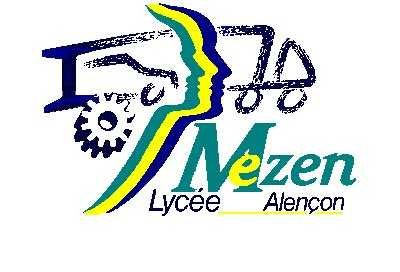 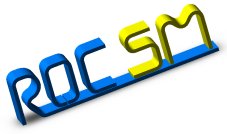 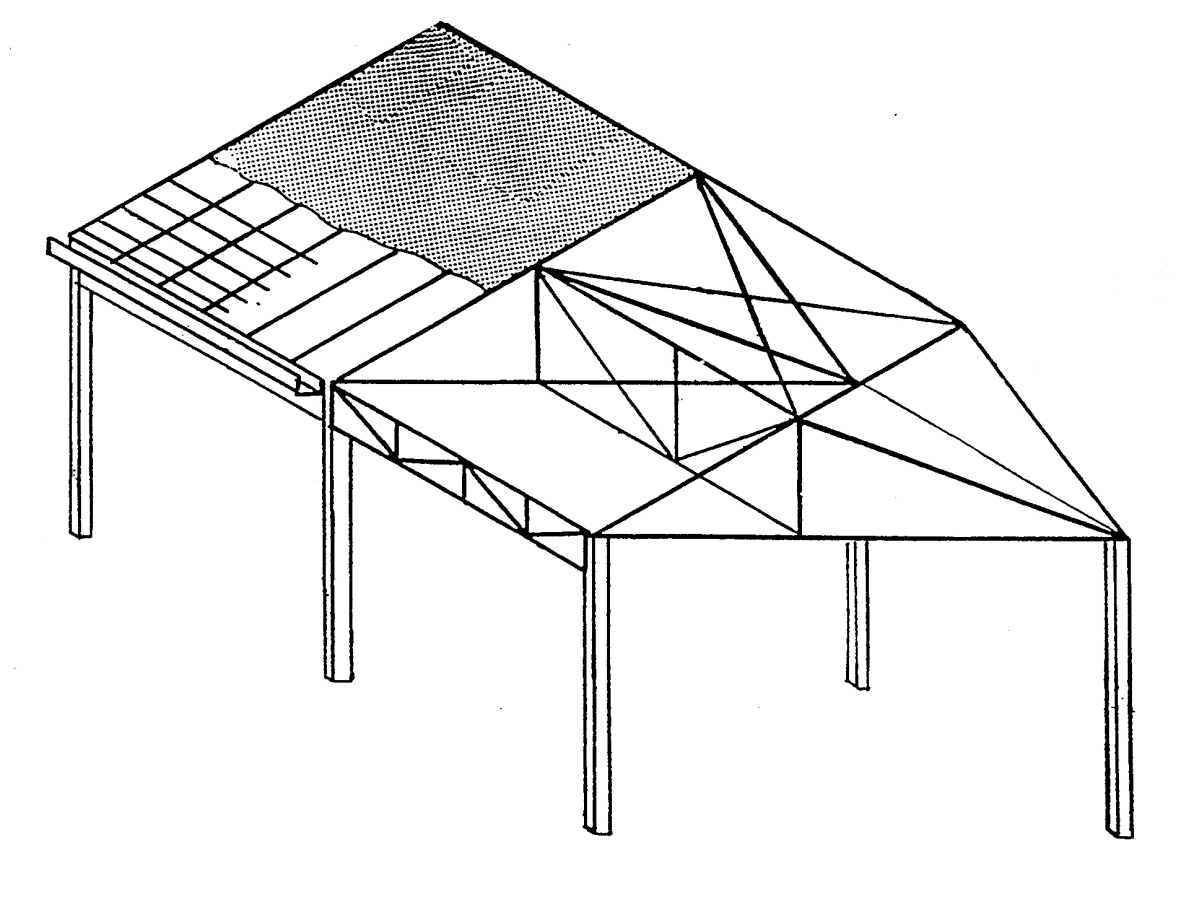 Méthode de CREMONAVérification avec RDM6 (module Ossatures)(tiré du sujet du Concours Général des Métiers 2001 ROC-SM)Yd 03-041 – MISE EN SITUATION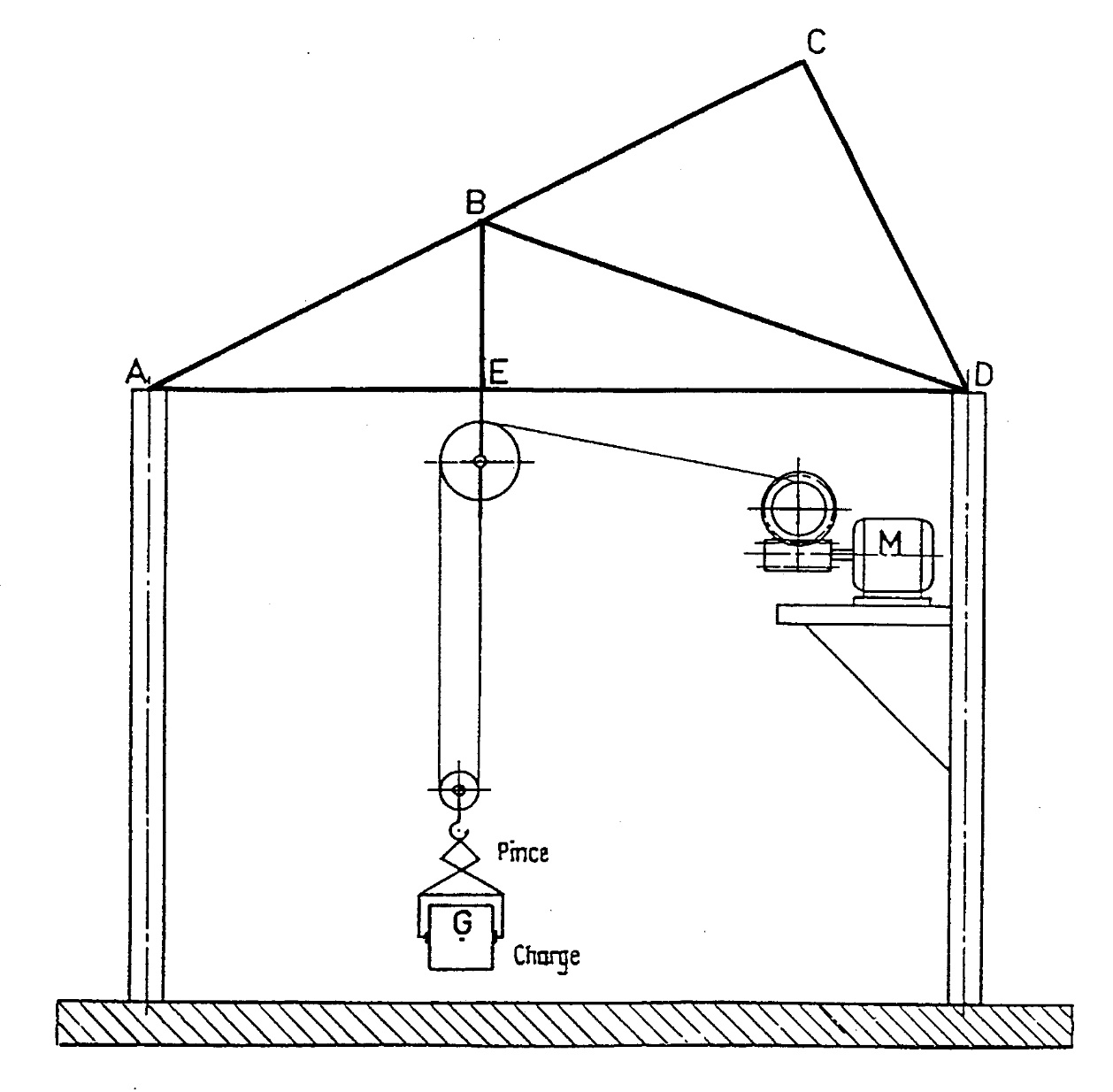 La ferme à étudier est du type « Shed ».Elle repose sur 2 poteaux encastrés au sol.Les efforts supportés (poids de la toiture, neige, vent, charge, etc) sont représentés sur le schéma de la page 3.La liaison en A est considérée comme une liaison pivot, celle en D un appui simple.L’objectif est de déterminer la section minimum des barres et de calculer leur déformation.Pour cela, il faut :Calculer les actions aux appuis A et DDéterminer les efforts dans toutes les barres par la méthode de CrémonaCalculer la section minimum de chaque barreCalculer la déformation de chaque barre2 – ACTIONS AUX APPUIS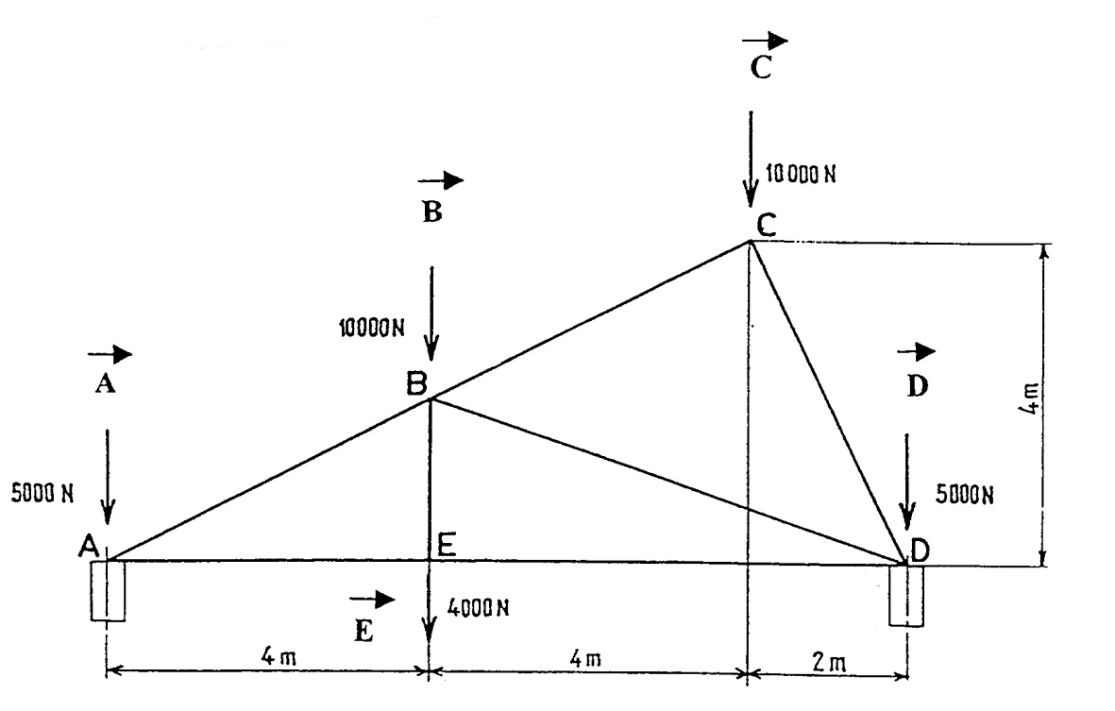 MÉTHODE GRAPHIQUE :MÉTHODE ANALYTIQUE :Somme des moments /A :-(14000x4)-(10000x8)-(5000x10)+(Dx10)=0  D= (56000+80000+50000)/103 - PRÉPARATIONEn premier lieu, vérifiez la cohérence nombre de barres/nombre de nœuds (b=2n-3) :Nombre de barres = (2x5)-3 = 7Chaque appui  (A et D) subit 2 forces : une charge de 5000N et l’action de l’appui. Pour la suite de l’exercice, vous prendrez la résultante de ces 2 forces.Sur le schéma, reportez les forces, puis numérotez les zones :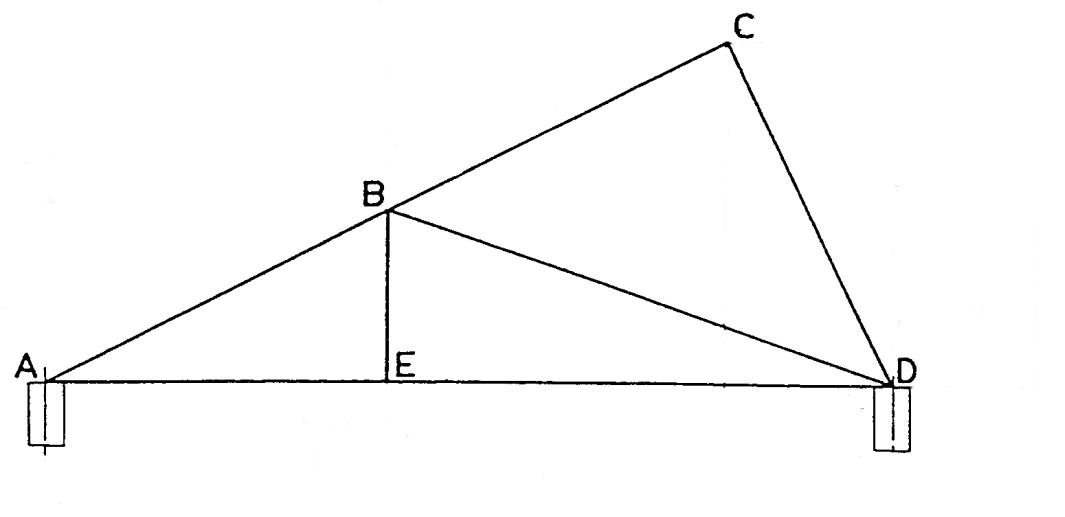 4 – ÉQUILIBRE DES NŒUDSPour chaque nœud, faites le dynamique (sans échelle), placez des flèches pour vérifier l’équilibre (prendre A comme modèle), et précisez la sollicitation dans les barres :5 – TRACÉ DU CREMONAÉchelle :  pour 125 NLa frontière 1-2 est déjà tracée pour vous servir de départ :6 – DIMENSIONNEMENT DES BARRESLes barres seront toutes en tube carré, acier de résistance élastique 200 Mpa, E= 200000Mpa.Vous prendrez un coefficient de sécurité égal à 3.Barre la plus chargée : AB  23375NCalculez l’aire minimum de la section de cette barre :F / S < Re / s  	 S > F x s / Re				S > 23375 x 3 / 200				S < 350 mm²Choisissez une section dans ce tableau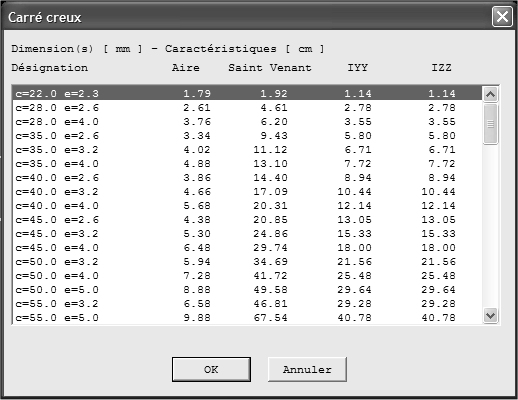 Calculez la déformation de cette barre :   L= 4²+2² = 4.47ml = F x L0 / E x S = 23375 x 4470 / 200000 x 386 = Vérifiez sa résistance au flambage :NomDateNœudDynamique sans échelleVérification de l’équilibreSollicitation des barresAAB est : comprimée/tendueAE est :comprimée/tendueEBE est : tendueED est : tendueBBC est : compriméeBD est : compriméeCCD est : compriméeDRÉSULTATSRÉSULTATSRÉSULTATSFrontièresBarre ou actionIntensité1-2A10400 N3-4D10400 N1-6AB23375 N5-8BC4437 N4-8CD6125 N3-7DE20750 N2-6EA20750 N6-7BE4125 N7-8BD17750 N